Hechten voor verloskundigenIn samenwerking met de Academie Verloskunde Amsterdam / Groningen organiseert DOKh de nascholing hechten. Het hechtenvan perineumrupturen en episiotomie is iets waar verloskundigen zeer regelmatig mee te maken hebben.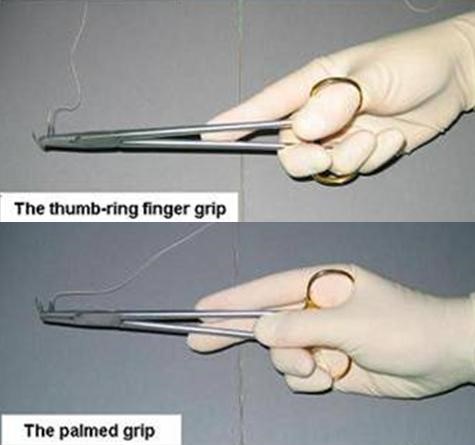 In deze nascholing frissen wij je kennis op over hechttechnieken en genezingsprocessen. Daarna ga je praktisch aan de slag en oefen je op dierlijke materialen de volgende vaardigheden:- bekkenbodem met 1 draad 
- intra cutaan met 1 draad
Hecht- en oefenmaterialen zijn aanwezig. De nadruk van deze training ligt vooral op het oefenen.DocenteManon Kerkhof, (uro-)gynaecoloogAccreditatieAangevraagd voor 3 uur bij de KNOV.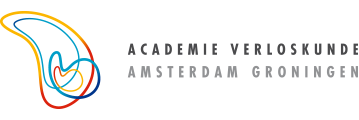 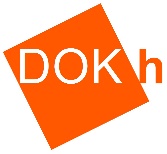 Programma13.30 - 14.00 uur	Inloop14.00 - 15.30 uur	Behandeling theorie: 
- Episiotomie en type rupturen 
- Hechttechnieken en materiaal 
- Complicaties en genezingsproces15.30 - 16.00 uur	Pauze16.00 - 18.00 uur	Oefenen in wisselende samenstelling